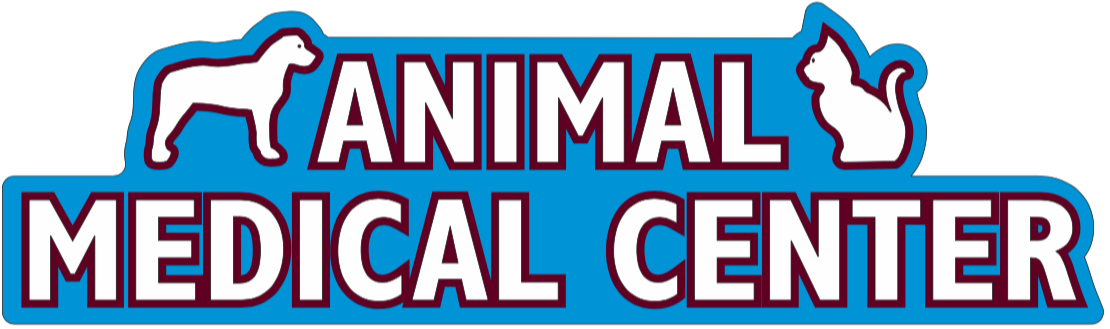 Owner’s Name: ______________________________________________________________ Phone#: ________________________________ 2nd#:________________________________Street Address: ______________________________________________________________City: ________________________________ State: ____________ Zip: _________________E-Mail: ______________________________________________________________________Authorized Contact(s):  ________________________________________________________			      ________________________________________________________Emergency Contact:           Name:  ________________________________________           Phone:  ________________________________________     Pet’s Name        Birthday/Age           Breed                Color                  Gender       Previous Veterinarian:  _______________________________________Phone #: 		      _______________________________________I authorize the doctors and personnel at Animal Medical Center to obtain medical information and treat the pets mentioned above. I also authorized anyone named as Authorized contacts to make medical decisions and understand I am responsible for payment which is due at time services are rendered. Thank you for trusting us to care for your pet.Authorization: _________________________________  Date: ____________M / F   - FixedM / F   - FixedM / F   - FixedM / F   - FixedM / F   - FixedM / F   - Fixed